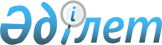 Мемлекеттік қызметтердің регламенттерін бекіту туралы
					
			Күшін жойған
			
			
		
					Қазақстан Республикасы Ішкі істер министрінің 2012 жылғы 11 шілдедегі № 394 Бұйрығы. Қазақстан Республикасының Әділет министрлігінде 2012 жылы 10 тамызда № 7838 тіркелді. Күші жойылды - Қазақстан Республикасы Ішкі істер министрінің 2014 жылғы 20 наурыздағы № 165 бұйрығымен      Ескерту. Күші жойылды - ҚР Ішкі істер министрінің 20.03.2014 № 165 бұйрығымен (алғашқы ресми жарияланғанынан кейін күнтізбелік он күн өткен соң қолданысқа енгізіледі).

      «Әкімшілік рәсімдер туралы» Қазақстан Республикасының 2000 жылғы 27 қарашадағы № 107 Заңының 9-1-бабының 4-тармағына сәйкес БҰЙЫРАМЫН:



      1. Қоса беріліп отырған: 



      1) осы бұйрыққа 1-қосымшаға сәйкес «Қазақстан Республикасының азаматтарына паспорттар, жеке куәлiктер беру»; 



      2) осы бұйрыққа 2-қосымшаға сәйкес «Қазақстан Республикасының азаматтарына уақытша жеке куәлiктер беру»; 



      3) осы бұйрыққа 3-қосымшаға сәйкес «Қазақстан Республикасының азаматтарын тұрғылықты жерi бойынша тiркеу»;



      4) осы бұйрыққа 4-қосымшаға сәйкес «Қазақстан Республикасының азаматтарын тұрғылықты жерi бойынша тiркеу есебiнен шығару» мемлекеттік қызметтерінің регламенттері бекітілсін.



      2. Көші-қон полициясы комитеті (П.К.Нокин): 



      1) осы бұйрықтың Қазақстан Республикасы Әділет министрлігінде мемлекеттік тіркелуін; 



      2) осы бұйрықтың белгіленген тәртіппен ресми жариялануын; 



      3) осы бұйрықты Қазақстан Республикасы Ішкі істер министрлігінің интернет-ресурсында орналастыруды қамтамасыз етсін.



      3. Осы бұйрықтың орындалуын бақылау Қазақстан Республикасы Ішкі істер министрінің орынбасары полиция полковнигі Қ.С.Тыныбековке және Қазақстан Республикасы Ішкі істер министрлігінің Көші-қон полициясы комитетіне (П.К.Нокин) жүктелсін.



      4. Осы бұйрық алғашқы ресми жарияланған күнінен кейін күнтізбелік он күн өткен соң қолданысқа енгізіледі.      Министр 

полиция генерал-лейтенанты                             Қ. Қасымов

Қазақстан Республикасы 

Ішкі істер министрінің 

2012 жылғы 11 шілдедегі

№ 394 бұйрығына    

1-қосымша        

«Қазақстан Республикасының азаматтарына паспорттар, жеке

куәлiктер беру» мемлекеттiк қызметінің

регламенті  

1. Жалпы ережелер

      1. «Қазақстан Республикасының азаматтарына паспорттар, жеке куәлiктер беру» мемлекеттiк қызметтің регламенті (бұдан әрі – Регламент) Қазақстан Республикасының 2000 жылғы 27 қарашадағы «Әкімшілік рәсімдер туралы» Заңы 9-1-бабының 4-тармағына және Қазақстан Республикасы Үкіметінің 2009 жылғы 15 желтоқсандағы № 2121 қаулысымен бекітілген «Қазақстан Республикасының азаматтарына паспорттар, жеке куәлiктер беру» мемлекеттiк қызметінің стандартына сәйкес (бұдан әрі – Стандарт) әзірленді.



      2. Осы Регламентінде мынадай түсініктер пайдаланылады:



      тұтынушы – мемлекеттік қызметке өтініш білдірген жеке адам;



      Қазақстан Республикасы азаматының паспорты – Қазақстан Республикасы азаматының жеке басын куәландыратын құжат, оның ішінде Қазақстан Республикасынан тыс жерлерде;



      Қазақстан Республикасы азаматының жеке куәлігі – Қазақстан Республикасы азаматының жеке басын куәландыратын, Қазақстан Республикасының аумағында жарамды құжат;



      жеке басты куәландыратын құжаттарды дайындауға арналған формуляр – жеке басты сәйкестендіру мақсатында пайдаланылатын дербес деректер туралы ақпаратты тасымалдаушы болып табылатын және халықты құжаттандыру жүйесі автоматтандырылған режимде қалыптастыратын нөмірі және штрих коды бар қатаң есептегі баспаханалық бланк (бұдан әрі - формуляр);



      жеке басты куәландыратын құжаттарды дайындауға арналған электрондық формуляр – «ХҚТ ТО» ақпараттық жүйе арқылы (бұдан әрі - электрондық формуляр) толтырылған нөмірі және штрих-коды бар қатаң есептегі бланк болып табылады. Электрондық формулярдың нөмірін автоматтандырылған режимде бірыңғай ақпараттық жүйемен қалыптастырады;



      электрондық-сандық қолтаңба (ЭСҚ) – электрондық сандық қолтаңба құралдарымен жасалған және электрондық құжаттың шынайылығын, оның тиесілігін және мазмұнының өзгермейтінін растайтын электрондық сандық символдардың жиыны және құжаттандыруға арналған электрондық өтінімді орталық тарапқа беру сатысында қолданылады;



      құрылымдық-функциялық бірліктер (ҚФБ) – мемлекеттік қызметті көрсету үдерісіне қатысатын уәкілетті органдардың жауапты адамдары, мемлекеттік органдардың құрылымдық бөліністері, мемлекеттік мекемелер, мемлекеттік кәсіпорындар, ақпараттық жүйелер немесе кіші жүйелер.



      3. Мемлекеттік қызметті Стандарттың 1 және 2-қосымшасында көрсетілген мекенжайлар бойынша халыққа қызмет көрсету орталықтарында (бұдан әрi – Орталық) «Халықты құжаттандыру және тiркеу» тiркеу пунктi» ақпараттық жүйесiн (бұдан әрi – ХҚТ ТП) қолдана отырып, Қазақстан Республикасы ішкі істер органдарының аумақтық көші-қон полициясы бөліністері (бұдан әрi – уәкiлеттi орган) көрсетедi.



      4. Көрсетiлетiн мемлекеттiк қызметтiң нысаны iшiнара автоматтандырылған.



      5. Мемлекеттiк қызмет Қазақстан Республикасы Үкiметiнiң 2000 жылғы 12 шiлдедегi № 1063 қаулысымен бекітілген Қазақстан Республикасының халқын құжаттандыру ережесiнің 10-тармағына сәйкес жүзеге асырылады.



      6. Мемлекеттiк қызметті аяқтау нәтижесi тұтынушыға Қазақстан Республикасы азаматының паспортын және (немесе) жеке куәлiгiн беру не қызметті ұсынудан бас тарту туралы дәлелдi жауап беру болып табылады.



      7. Мемлекеттік қызметті ұсыну үдерісіне қатысатын мемлекеттік органдар және өзге де субъектілер:



      1) Қазақстан Республикасы Ішкі істер министрлігінің Көші-қон полициясы комитеті (КҚПК) – формулярларды тексеру;



      2) Қазақстан Республикасы ішкі істер органдарының аумақтық көші-қон полициясы бөліністері (ҚАІІО) – құжаттарды қабылдау және беру;



      3) Орталық – құжаттарды қабылдау және беру;



      4) Қазақстан Республикасы Ішкі істер министрлігінің «Ақпараттық-өндірістік орталық» Республикалық мемлекеттік кәсіпорны («АӨО» РМК) – құжаттарды дайындау. 

2. Мемлекеттік қызметті көрсету тәртібіне талаптар

      8. Мемлекеттік қызметті тұтынушының тұрғылықты жері бойынша Орталықта көрсетіледі. Қабылдау жұмыс күндері күн сайын, түскі үзіліссіз, Стандартқа 1-қосымшада көрсетілген Орталықтың жұмыс кестесіне сәйкес жүзеге асырылады.



      Қабылдау кезек тәртібімен, алдын ала жазылусыз және жеделдетiлген қызмет көрсетусіз жүзеге асырылады.



      9. Мемлекеттiк қызмет көрсету тәртібі және құжаттардың тізімі, сондай-ақ оларды толтыру үлгілері туралы толық ақпарат Қазақстан Республикасы Ішкі істер министрлігінiң (бұдан әрі – ІІМ): www.mvd.kz «Ішкі істер органдарының қызметі туралы» бөлімінде, облыстардың, Астана, Алматы қалалары ішкі істер департаменттерінің (бұдан әрі – ІІД) және облыстардың, Астана, Алматы қалалары Халыққа қызмет көрсету орталықтарының интернет-ресурсында, сондай-ақ ресми ақпарат көздерінде және көші-қон полициясы бөліністері мен Халыққа қызмет көрсету орталықтарындағы стендiлерде орналастырылады.



      10. Мемлекеттiк қызметті көрсету мерзiмдерi:



      1) тұтынушы Стандарттың 11-тармағында көрсетілген құжаттарды тапсырған күнінен бастап Қазақстан Республикасы азаматының паспортын және (немесе) жеке куәлігін бергенге дейін – 30 күнтізбелік күн;



      2) мемлекеттік қызметті көрсету үшін құжаттарды тапсырған кезде тұтынушының рұқсат етiлген ең ұзақ күту уақыты - 30 минут;



      3) Қазақстан Республикасы азаматының паспортын және (немесе) жеке куәлігін алған кезде тұтынушының рұқсат етiлген ең ұзақ күту уақыты - 30 минут.



      11. Мемлекеттiк қызмет ақылы көрсетіледі.



      12. Қазақстан Республикасының азаматтарына мемлекеттік қызметті көрсетуден бас тарту үшін Стандарттың 11-тармағында көрсетілген құжаттарды тұтынушының ұсынбауы.



      13. Мемлекеттік қызметті көрсету кезеңдері: 



      1) тұтынушы Стандарттың 11-тармағында көрсетілген құжаттарды Орталыққа уәкілетті органның қызметкерлеріне ұсынады;



      2) тұтынушы ұсынған құжаттар бойынша уәкілетті органның қызметкері ХТҚ ТП арқылы деректер базасында жеке басты сәйкестендіруді, өтінімді тіркеуді жүргізеді, электрондық формулярды толтырады және енгізілген мәліметтердің дұрыстығын тексеру үшін тұтынушыға ақпараттық парақты береді;



      3) толтырылған электрондық формулярды тексереді, ЭСҚ-ны растайды және ХТҚ ТП орталық торабына жібереді;



      4) мемлекеттік қызметті қағаз тасымалдағышта көрсету кезінде формулярды толтырады, дербес кодты, күнін, қолын қояды және тұтынушыға формулярдың түбіртегін береді;



      5) қағаз тасымалдағышта ресімделген формулярларды нормативтік құқықтық актілерді мемлекеттік тіркеу тізілімінде № 7324 тіркелген «Қазақстан Республикасының халқын құжаттандыру және тіркеудің кейбір мәселелері туралы» Ішкі істер министрінің 2011 жылғы 28 қарашадағы № 631 бұйрығына сәйкес (бұдан әрі – ІІМ-нің 2011 жылғы 28 қарашадағы № 631 бұйрығы) КҚПК-ге жібереді;



      6) КҚПК электрондық және қағаз түріндегі формулярларды толтырудың дұрыстығы мен негізділігін тексереді;



      7) тексерілгеннен кейін формулярлар дайындау үшін «АӨО» РМК-ға жіберіледі, ал толықтыруды қажет ететін формулярлар аумақтық көші-қон полициясы бөліністеріне жіберіледі;



      8) «АӨО» РМК құжаттарды дайындайды және дайын құжаттарды Орталыққа жібереді;



      9) уәкілетті органның қызметкері электрондық формулярдың толтырылған жері бойынша дайындалған құжаттарды тұтынушыға ХТҚ ТП арқылы береді;



      10) тұтынушыға дайындалған құжаттар берілгеннен кейін электрондық және қағаз формулярлар ІІМ-нің 2011 жылғы 28 қарашадағы № 631 бұйрығының талаптарына сәйкес картотекаға қосылады.  

3. Мемлекеттік қызмет көрсету үдерісіндегі іс-әрекеттердің

(өзара іс-қимылдың) сипаттамасы

      13. Құжаттарды қабылдау Орталықтың операциялық залдарында орналасқан ХТҚ ТП «жұмыс орындары» арқылы жүзеге асырылады, оларда уәкілетті орган қызметкерінің тегі, аты, әкесінің аты (бар болса) және лауазымы көрсетіледі.



      14. Мемлекеттік қызмет көрсету үдерісіне мына ҚФБ қатысады:



      1) ішкі істер органдарының қалалық, аудандық, аудандық (қалада), кенттік басқармасы (бөлімі) көші-қон полициясы бөлімінің (бөлімшесінің, тобының) қызметкері;



      2) қалалық, аудандық, аудандық (қалада) Халыққа қызмет көрсету орталығының қызметкері;



      3) облыстардың, Астана және Алматы қалаларының ішкі істер департаменттері (бұдан әрі – ІІД) көші-қон полициясы басқармасының қызметкері;



      4) КҚПК-нің қызметкері;



      5) «АӨО» РМК.



      15. Ақпараттық қауіпсіздікке талаптар:



      1) құпиялылық (ақпаратты санкцияланбаған алудан қорғау);



      2) тұтастық (ақпаратты санкцияланбаған өзгертуден қорғау);



      3) қол жетімділік (ақпарат пен ресурстарды санкцияланбаған ұстап қалудан қорғау).



      16. Әрбір ҚФБ-ның әкімшілік әрекеттерінің (рәсімдерінің) бірізділігі мен өзара іс-қимылының кестелік сипаттамасы олардың орындау мерзімін көрсете отырып, осы Регламентте 1-қосымшада келтірілген.



      17. Мемлекеттік қызметті көрсету үдерісіндегі әкімшілік әрекеттердің логикалық бірізділігі мен ҚФБ арасындағы өзара байланыс сызбасы осы Регламентке 2-қосымшада келтірілген.

«Қазақстан Республикасының азаматтарына

паспорттар, жеке куәлiктер беру»    

мемлекеттiк қызмет көрсету регламентіне

1-қосымша                 

Әкімшілік әрекеттердің (рәсімдердің) бірізділігінің сипаттамасы

және өзара іс-қимылы

1-кесте. Құрылымдық-функциялық бірліктің әрекеттерінің сипаттамасы. 

1-кестенің жалғасыПайдалану нұсқалары. 

2-кесте. Негізгі үдеріс – Қазақстан Республикасы азаматтарына паспорттар жеке куәліктер ресімдеу

3-кесте. Баламалы үдеріс - Қазақстан Республикасының азаматтарына құжаттар ресімдеуден бас тарту.

«Қазақстан Республикасының азаматтарына

паспорттар, жеке куәлiктер беру»    

мемлекеттiк қызмет көрсету регламентіне

2-қосымша                 

Мемлекеттік қызметті көрсету үдерісіндегі әкімшілік

әрекеттердің логикалық бірізділігі мен ҚФБ арасындағы өзара байланыс

сызбасы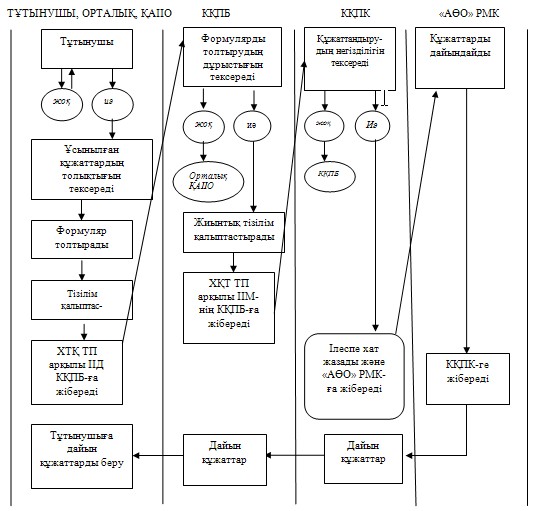 

Қазақстан Республикасы 

Ішкі істер министрінің 

2012 жылғы 11 шілдедегі

№ 394 бұйрығына    

2-қосымша        

«Қазақстан Республикасының азаматтарына уақытша

жеке куәлiктер беру» мемлекеттiк қызметінің

регламенті 

1. Жалпы ережелер

      1. «Қазақстан Республикасының азаматтарына уақытша жеке куәлiктер беру» мемлекеттiк қызметінің регламенті (бұдан әрі – Регламент) Қазақстан Республикасының 2000 жылғы 27 қарашадағы «Әкімшілік рәсімдер туралы» Заңы 9-1-бабының 4-тармағына және Қазақстан Республикасы Үкіметінің 2009 жылғы 15 желтоқсандағы № 2121 қаулысымен бекітілген «Қазақстан Республикасының азаматтарына уақытша жеке куәлiктер беру» мемлекеттiк қызметінің стандартына сәйкес (бұдан әрі – Стандарт) әзірленді.



      2. Осы Регламентінде мынадай түсініктер пайдаланылады:



      тұтынушы – мемлекеттік қызметке өтініш білдірген жеке адам;



      уақытша жеке куәлік – Қазақстан Республикасының азаматтарына жеке куәлігі жоғалған, ол жарамсыз не болмаған кезде берілетін құжат;



      құрылымдық-функциялық бірліктер (ҚФБ) – мемлекеттік қызметті көрсету үдерісіне қатысатын уәкілетті органдардың жауапты адамдары, мемлекеттік органдардың құрылымдық бөліністері, мемлекеттік органдар, ақпараттық жүйелер немесе кіші жүйелер.



      3. Мемлекеттік қызметті Стандарттың 1 және 2-қосымшасында көрсетілген мекенжайлар бойынша халыққа қызмет көрсету орталықтарында (бұдан әрi – Орталық) Қазақстан Республикасы ішкі істер органдарының аумақтық көші-қон полициясы бөліністері (бұдан әрi – уәкiлеттi орган) көрсетедi.



      4. Көрсетiлетiн мемлекеттiк қызметтiң нысаны автоматтандырылмаған.



      5. Мемлекеттiк қызмет Қазақстан Республикасы Үкiметiнiң 2000 жылғы 12 шiлдедегi № 1063 қаулысымен бекітілген Қазақстан Республикасының халқын құжаттандыру ережесiнің 25-тармағына сәйкес жүзеге асырылады.



      6. Мемлекеттiк қызметті аяқтау нәтижесi тұтынушыға Қазақстан Республикасы азаматының уақытша жеке куәлiгiн беру не қызметті ұсынудан бас тарту туралы дәлелдi жауап беру болып табылады.



      7. Мемлекеттік қызметті ұсыну үдерісіне қатысатын мемлекеттік органдар және өзге де субъектілер:



      1) Қазақстан Республикасы ішкі істер органдарының аумақтық көші-қон полициясы бөліністері (ҚАІІО) – Қазақстан Республикасы азаматының уақытша жеке куәлiгiн ресімдеу;



      2) Орталық – қабылдау және Қазақстан Республикасы азаматының уақытша жеке куәлiгiн беру. 

2. Мемлекеттік қызметті көрсету тәртібіне талаптар

      8. Мемлекеттік қызметті тұтынушының тұрғылықты жері бойынша Орталықта көрсетіледі. Қабылдау жұмыс күндері күн сайын, түскі үзіліссіз, Стандартқа 1-қосымшада көрсетілген Орталықтың жұмыс кестесіне сәйкес жүзеге асырылады.



      Қабылдау кезек тәртібімен, алдын ала жазылусыз және жеделдетiлген қызмет көрсетусіз жүзеге асырылады.



      9. Мемлекеттiк қызмет көрсету тәртібі және құжаттардың тізімі, сондай-ақ оларды толтыру үлгілері туралы толық ақпарат Қазақстан Республикасы Ішкі істер министрлігінiң (бұдан әрі – ІІМ): www.mvd.kz «Ішкі істер органдарының қызметі туралы» бөлімінде, облыстардың, Астана, Алматы қалалары ішкі істер департаменттерінің (бұдан әрі – ІІД) және облыстардың, Астана, Алматы қалалары Халыққа қызмет көрсету орталықтарының интернет-ресурсында, сондай-ақ ресми ақпарат көздерінде және уәкілетті орган мен Орталықтардағы стендiлерде орналастырылады.



      10. Мемлекеттiк қызметті көрсету мерзiмдерi:



      1) тұтынушы Стандарттың 11-тармағында көрсетілген қажетті құжаттарды тапсырған күнінен бастап Қазақстан Республикасы азаматының уақытша жеке куәлігін бергенге дейін – 1 жұмыс күні;



      2) мемлекеттік қызметті көрсету үшін құжаттарды тапсырған кезде тұтынушының рұқсат етiлген ең ұзақ күту уақыты - 30 минут;



      3) Қазақстан Республикасы азаматының уақытша жеке куәлігін алған кезде тұтынушының рұқсат етiлген ең ұзақ күту уақыты - 30 минут.



      11. Мемлекеттiк қызмет ақылы көрсетіледі.



      12. Қазақстан Республикасының азаматтарына мемлекеттік қызметті көрсетуден бас тарту үшін Стандарттың 11-тармағында көрсетілген құжаттарды оның ұсынбауы болып табылады.



      13. Мемлекеттік қызметті көрсету кезеңдері:



      1) тұтынушымен Стандарттың 11-тармағында көрсетілген құжаттарды Орталыққа ұсыну;



      2) тұтынушыға тіркеу талонын беру;



      3) тұтынушыға уақытша жеке куәлігін ресімдеу;



      4) тұтынушыға уақытша жеке куәлігін беру. 

3. Мемлекеттік қызмет көрсету үдерісіндегі іс-әрекеттердің

(өзара іс-қимылдың) сипаттамасы

  

      14. Құжаттарды қабылдау Орталықтың операциялық залдарында орналасқан ХТҚ ТП «жұмыс орындары» арқылы жүзеге асырылады, оларда қызметкерінің тегі, аты, әкесінің аты (бар болса) және лауазымы көрсетіледі.



      15. Мемлекеттік қызмет көрсету үдерісіне мына ҚФБ қатысады:



      1) ішкі істер органдарының қалалық, аудандық, аудандық (қалада), кенттік басқармасы (бөлімі) көші-қон полициясы бөлімінің (бөлімшесінің, тобының) қызметкері;



      2) облыстардың, Астана және Алматы қалалары Орталықтарының қызметкері.



      16. Ақпараттық қауіпсіздікке талаптар:



      1) құпиялылық (ақпаратты санкцияланбаған алудан қорғау);



      2) тұтастық (ақпаратты санкцияланбаған өзгертуден қорғау);



      3) қол жетімділік (ақпарат пен ресурстарды санкцияланбаған ұстап қалудан қорғау).



      17. Әрбір ҚФБ-ның әкімшілік әрекеттерінің (рәсімдерінің) бірізділігі мен өзара іс-қимылының кестелік сипаттамасы олардың орындау мерзімін көрсете отырып, осы Регламентте 1-қосымшада келтірілген.



      18. Мемлекеттік қызметті көрсету үдерісіндегі әкімшілік әрекеттердің логикалық бірізділігі мен ҚФБ арасындағы өзара байланыс сызбасы осы Регламентке 2-қосымшада келтірілген.

«Қазақстан Республикасының    

азаматтарына уақытша жеке    

куәлiктер беру» мемлекеттiк қызмет

көрсету регламентіне       

1-қосымша            

Әкімшілік әрекеттердің (рәсімдердің) бірізділігінің сипаттамасы

және өзара іс-қимылы 

1-кесте. Құрылымдық-функциялық бірліктің әрекеттерінің сипаттамасы.Пайдалану нұсқалары.

2-кесте. Негізгі үдеріс – Қазақстан Республикасы азаматының уақытша жеке куәлігін ресімдеу.

3-кесте. Баламалы үдеріс - Қазақстан Республикасы азаматының уақытша жеке куәлігін ресімдеуден бас тарту.

«Қазақстан Республикасының    

азаматтарына уақытша жеке    

куәлiктер беру» мемлекеттiк қызмет

көрсету регламентіне       

2-қосымша              

Мемлекеттік қызметті көрсету үдерісіндегі әкімшілік

әрекеттердің логикалық бірізділігі мен ҚФБ арасындағы өзара байланыс

сызбасы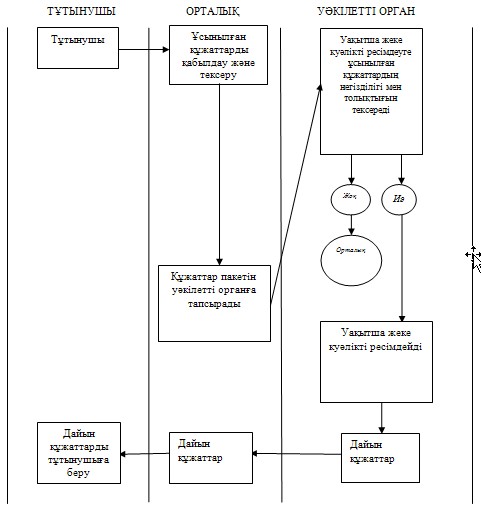 

Қазақстан Республикасы 

Ішкі істер министрінің 

2012 жылғы 11 шілдедегі

№ 394 бұйрығына    

3-қосымша        

«Қазақстан Республикасының азаматтарын тұрғылықты жері бойынша

тіркеу» мемлекеттiк қызметінің

регламенті  

1. Жалпы ережелер 

      1. «Қазақстан Республикасының азаматтарын тұрғылықты жері бойынша тіркеу» мемлекеттiк қызметінің регламенті (бұдан әрі – Регламент) Қазақстан Республикасының 2000 жылғы 27 қарашадағы «Әкімшілік рәсімдер туралы» Заңы 9-1-бабының 4-тармағына және Қазақстан Республикасы Үкіметінің 2009 жылғы 15 желтоқсандағы № 2121 қаулысымен бекітілген «Қазақстан Республикасының азаматтарын тұрғылықты жері бойынша тіркеу» мемлекеттiк қызметінің стандартына сәйкес (бұдан әрі – Стандарт) әзірленді.



      2. Осы Регламентінде мынадай түсініктер пайдаланылады:



      тұтынушы – мемлекеттік қызметке өтініш білдірген жеке және заңды тұлғалар;



      Қазақстан Республикасының азаматтарын тұрғылықты жерi бойынша тiркеу – Қазақстан Республикасының аумағында тұрақты тұратын оның және Қазақстан Республикасынан тыс жерлерден тұрақты тұру үшін келген азаматтарды есепке алу;



      құрылымдық-функциялық бірліктер (ҚФБ) – мемлекеттік қызметті көрсету үдерісіне қатысатын уәкілетті органдардың жауапты адамдары, мемлекеттік органдардың құрылымдық бөліністері, мемлекеттік органдар, ақпараттық жүйелер немесе кіші жүйелер.



      3. Мемлекеттік қызметті Халыққа қызмет көрсету орталықтарында (бұдан әрi – Орталық) «Халықты құжаттандыру және тiркеу» тiркеу пунктi» ақпараттық жүйесiн (бұдан әрi – ХҚТ ТП) қолдана отырып, Қазақстан Республикасы ішкі істер органдарының аумақтық көші-қон полициясы бөліністері (бұдан әрi – уәкiлеттi орган) көрсетедi.



      4. Көрсетiлетiн мемлекеттiк қызметтiң нысаны: iшiнара автоматтандырылған.



      5. Мемлекеттiк қызмет Қазақстан Республикасы Үкiметiнiң 2011 жылғы 1 желтоқсандағы № 1427 қаулысымен бекітілген Ішкі мигранттарды тіркеу қағидаларының 3-тармағына сәйкес жүзеге асырылады.



      6. Мемлекеттiк қызметтің аяқталу нәтижесi ХТҚ ТП-ның ақпараттық жүйесіне мәліметтер енгізу және электрондық тасымалдағышы бар жеке куәлікке тұтынушының заңды мекенжайын қайта жазуды жүргізу не қызметті ұсынудан бас тарту туралы дәлелдi жауап беру болып табылады.



      7. Мемлекеттік қызметті ұсыну үдерісіне қатысатын мемлекеттік органдар және өзге де субъектілер:



      1) Қазақстан Республикасы ішкі істер органдарының аумақтық көші-қон полициясы бөліністері (ҚАІІО) – тұрғылықты жерi бойынша тiркеуді ресімдеу;



      2) Орталық – тұрғылықты жерi бойынша Қазақстан Республикасының азаматтарын тiркеу туралы құжаттарды қабылдау және беру. 

2. Мемлекеттік қызметті көрсету тәртібіне талаптар

      8. Мемлекеттік қызметті тұтынушының тұрғылықты жері бойынша ХҚТ ТП арқылы Орталықтарда көрсетіледі. Қабылдау жұмыс күндері күн сайын, түскі үзіліссіз, Стандартқа 1-қосымшада көрсетілген Орталықтың жұмыс кестесіне сәйкес жүзеге асырылады.



      Қабылдау кезек тәртібімен, алдын ала жазылусыз және жеделдетiлген қызмет көрсетусіз жүзеге асырылады.



      9. Мемлекеттiк қызмет көрсету тәртібі және қажетті құжаттар, сондай-ақ оларды толтыру үлгілері туралы толық ақпарат Қазақстан Республикасы Ішкі істер министрлігінiң (бұдан әрі – ІІМ): www.mvd.kz «Ішкі істер органдарының қызметі туралы» бөлімінде, облыстардың, Астана, Алматы қалалары ішкі істер департаменттерінің (бұдан әрі – ІІД) және облыстардың, Астана, Алматы қалалары Халыққа қызмет көрсету орталықтарының интернет-ресурсында, сондай-ақ ресми ақпарат көздерінде және уәкілетті органдар мен Орталықтардың үй-жайларындағы стендiлерде орналастырылады.



      10. Мемлекеттiк қызметті көрсету мерзiмдерi:



      1) тұтынушы Стандарттың 11-тармағында көрсетілген қажетті құжаттарды тапсырған күнінен бастап ХТҚ ТП арқылы тұтынушының тұрғылықты жері бойынша тіркеуді ресімдегенге дейін – 1 жұмыс күні;



      2) құжаттарды тапсырған кезде тұтынушының рұқсат етiлген ең ұзақ күту уақыты - 30 минут;



      3) дайын құжаттарын алу кезінде тұтынушының рұқсат етiлген ең ұзақ күту уақыты - 30 минут.



      11. Мемлекеттiк қызмет ақылы көрсетіледі.



      12. Тұтынушыға мемлекеттік қызметті көрсетуден бас тарту үшін Стандарттың 11-тармағында көрсетілген құжаттарды оның ұсынбауы негіз болып табылады.



      13. Мемлекеттік қызметті көрсету кезеңдері: 



      1) тұтынушымен Стандарттың 11-тармағында көрсетілген құжаттарды Орталыққа ұсыну; 



      2) тұтынушы ұсынған құжаттардың толықтығын тексеру;



      3) тұтынушыға құжаттарды қабылдау туралы тіркеу талонын беру;



      4) тұтынушыны тұрғылықты жері бойынша тіркеуді ресімдеу;



      5) тұтынушыға дайын құжаттарын беру.  

3. Мемлекеттік қызмет көрсету үдерісіндегі іс-әрекеттердің

(өзара іс-қимылдың) сипаттамасы

      14. Құжаттарды қабылдау Орталықтың операциялық залдарында орналасқан ХТҚ ТП «жұмыс орындары» арқылы жүзеге асырылады, оларда қызметкерінің тегі, аты, әкесінің аты (бар болса) және лауазымы көрсетіледі.



      15. Мемлекеттік қызмет көрсету үдерісіне мына ҚФБ қатысады: 



      1) ішкі істер органдарының қалалық, аудандық, аудандық (қалада), кенттік басқармасы (бөлімі) көші-қон полициясы бөлімінің (бөлімшесінің, тобының) қызметкері;



      2) облыстардың, Астана және Алматы қалалары Халыққа қызмет көрсету орталығының қызметкері.



      16. Ақпараттық қауіпсіздікке талаптар:



      1) құпиялылық (ақпаратты санкцияланбаған алудан қорғау);



      2) тұтастық (ақпаратты санкцияланбаған өзгертуден қорғау);



      3) қол жетімділік (ақпарат пен ресурстарды санкцияланбаған ұстап қалудан қорғау).



      17. Әрбір ҚФБ-ның әкімшілік әрекеттерінің (рәсімдерінің) бірізділігі мен өзара іс-қимылының кестелік сипаттамасы олардың орындау мерзімін көрсете отырып, осы Регламентте 1-қосымшада келтірілген.



      18. Мемлекеттік қызметті көрсету үдерісіндегі әкімшілік әрекеттердің логикалық бірізділігі мен ҚФБ арасындағы өзара байланыс сызбасы осы Регламентке 2-қосымшада келтірілген.

«Қазақстан Республикасының азаматтарын 

тұрғылықты жері бойынша тіркеу»    

мемлекеттiк қызмет көрсету регламентіне

1-қосымша                

Әкімшілік әрекеттердің (рәсімдердің) бірізділігінің сипаттамасы және өзара іс-қимылы 

1-кесте. Құрылымдық-функциялық бірліктің әрекеттерінің сипаттамасы.Пайдалану нұсқалары.

2-кесте. Негізгі үдеріс – Қазақстан Республикасының азаматын тұрғылықты жерi бойынша тiркеуді ресімдеу.

3-кесте. Баламалы үдеріс - Қазақстан Республикасының азаматын тұрғылықты жері бойынша тiркеуді ресімдеуден бас тарту.

«Қазақстан Республикасының азаматтарын 

тұрғылықты жері бойынша тіркеу»    

мемлекеттiк қызмет көрсету регламентіне

2-қосымша                  

Мемлекеттік қызметті көрсету үдерісіндегі әкімшілік

әрекеттердің логикалық бірізділігі мен ҚФБ арасындағы өзара байланыс сызбасы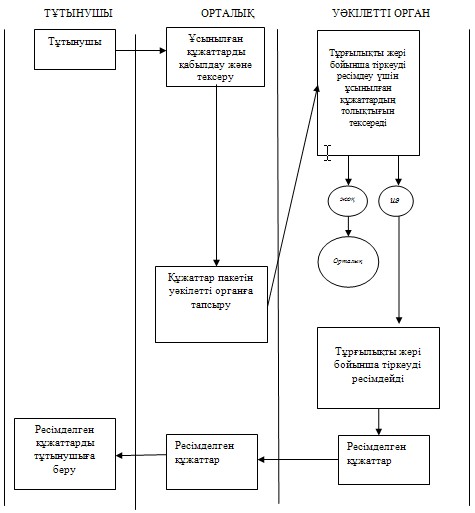 

Қазақстан Республикасы 

Ішкі істер министрінің 

2012 жылғы 11 шілдедегі

№ 394 бұйрығына    

4-қосымша         

«Қазақстан Республикасының азаматтарын тұрғылықты жерi бойынша

тiркеу есебiнен шығару» мемлекеттiк қызметінің

регламенті 

1. Жалпы ережелер

      1. «Қазақстан Республикасының азаматтарын тұрғылықты жерi бойынша тiркеу есебiнен шығару» мемлекеттiк қызметінің регламенті (бұдан әрі – Регламент) Қазақстан Республикасының 2000 жылғы 27 қарашадағы «Әкімшілік рәсімдер туралы» Заңы 9-1-бабының 4-тармағына және Қазақстан Республикасы Үкіметінің 2009 жылғы 15 желтоқсандағы № 2121 қаулысымен бекітілген «Қазақстан Республикасының азаматтарын тұрғылықты жерi бойынша тiркеу есебiнен шығару» мемлекеттiк қызметінің стандартына сәйкес (бұдан әрі – Стандарт) әзірленді.



      2. Осы Регламентінде мынадай түсініктер пайдаланылады:



      тұтынушы – мемлекеттік қызметке өтініш білдірген жеке және заңды тұлғалар;



      Қазақстан Республикасының азаматтарын тұрғылықты жерi бойынша тiркеу есебiнен шығару – Қазақстан Республикасының аумағында тұрақты тұратын оның және Қазақстан Республикасынан тыс жерлерден тұрақты тұру үшін келген азаматтарды есепке алу;



      құрылымдық-функциялық бірліктер (ҚФБ) – мемлекеттік қызметті көрсету үдерісіне қатысатын уәкілетті органдардың жауапты адамдары, мемлекеттік органдардың құрылымдық бөліністері, мемлекеттік органдар, ақпараттық жүйелер немесе кіші жүйелер.



      3. Мемлекеттік қызметті Халыққа қызмет көрсету орталықтарында (бұдан әрi – Орталық) «Халықты құжаттандыру және тiркеу» тiркеу пунктi» ақпараттық жүйесiн (бұдан әрi – ХҚТ ТП) қолдана отырып, Қазақстан Республикасы ішкі істер органдарының аумақтық көші-қон полициясы бөліністері (бұдан әрi – уәкiлеттi орган) көрсетедi.



      4. Көрсетiлетiн мемлекеттiк қызметтiң нысаны: iшiнара автоматтандырылған.



      5. Мемлекеттiк қызмет Қазақстан Республикасы Үкiметiнiң 2011 жылғы 1 желтоқсандағы № 1427 қаулысымен бекітілген Ішкі мигранттарды тіркеу қағидаларының 3-тармағына сәйкес жүзеге асырылады.



      6. Мемлекеттiк қызметтің аяқталу нәтижесi ХТҚ ТП-ның ақпараттық жүйесіне мәліметтер енгізу және электрондық тасымалдағышы бар жеке куәлікке тұтынушының заңды мекенжайын қайта жазуды жүргізу не қызметті ұсынудан бас тарту туралы дәлелдi жауап беру болып табылады.



      7. Мемлекеттік қызметті ұсыну үдерісіне қатысатын мемлекеттік органдар және өзге де субъектілер:



      1) Қазақстан Республикасы ішкі істер органдарының аумақтық көші-қон полициясы бөліністері – тұрғылықты жерi бойынша тiркеу есебiнен шығару және республикадан тыс жерлерге құжаттар ресімдеу;



      2) Орталық – тұрғылықты жерi бойынша Қазақстан Республикасының азаматтарын тiркеу есебiнен шығару жөніндегі құжаттарды қабылдау және беру. 

2. Мемлекеттік қызметті көрсету тәртібіне талаптар

      8. Мемлекеттік қызметті тұтынушының тұрғылықты жері бойынша ХҚТ ТП арқылы Орталықтарда көрсетіледі. Қабылдау жұмыс күндері күн сайын, түскі үзіліссіз, Стандартқа 1-қосымшада көрсетілген Орталықтың жұмыс кестесіне сәйкес жүзеге асырылады.



      Қабылдау кезек тәртібімен, алдын ала жазылусыз және жеделдетiлген қызмет көрсетусіз жүзеге асырылады.



      9. Мемлекеттiк қызмет көрсету тәртібі және қажетті құжаттар, сондай-ақ оларды толтыру үлгілері туралы толық ақпарат Қазақстан Республикасы Ішкі істер министрлігінiң (бұдан әрі – ІІМ): www.mvd.kz «Ішкі істер органдарының қызметі туралы» бөлімінде, облыстардың, Астана, Алматы қалалары ішкі істер департаменттерінің (бұдан әрі – ІІД) және облыстардың, Астана, Алматы қалалары Халыққа қызмет көрсету орталықтарының интернет-ресурсында, сондай-ақ ресми ақпарат көздерінде және көші-қон полициясы бөліністері мен Халыққа қызмет көрсету орталықтарындағы стендiлерде орналастырылады.



      10. Мемлекеттiк қызметті көрсету мерзiмдерi:



      1) тұтынушы Стандарттың 11-тармағында көрсетілген қажетті құжаттарды тапсырған күнінен бастап тұтынушыны тұрғылықты жері бойынша тіркеу есебінен шығаруды ресімдегенге дейін – 1 жұмыс күні;



      2) құжаттарды тапсырған кезде тұтынушының рұқсат етiлген ең ұзақ күту уақыты – 30 минут;



      3) дайын құжаттар алу кезінде тұтынушының рұқсат етiлген ең ұзақ күту уақыты – 30 минут.



      11. Тіркеу есебінен шығару тегін жүргізіледі.



      12. Мемлекеттік қызметті көрсетуден бас тарту үшін Стандарттың 11-тармағында көрсетілген құжаттарды оның ұсынбауы негіз болып табылады.



      13. Мемлекеттік қызметті көрсету кезеңдері: 



      1) тұтынушымен Стандарттың 11-тармағында көрсетілген құжаттарды Орталыққа ұсыну; 



      2) тұтынушы ұсынған құжаттардың толықтығын тексеру;



      3) тұтынушыға құжаттарды қабылдау туралы тіркеу талонын беру;



      4) тұтынушының тұрғылықты жері бойынша тіркеу есебінен шығаруды ресімдеу;



      5) тұтынушыға дайын құжаттарын беру. 

3. Мемлекеттік қызмет көрсету үдерісіндегі іс-әрекеттердің

(өзара іс-қимылдың) сипаттамасы

      14. Құжаттарды қабылдау Орталықтың операциялық залдарында орналасқан ХТҚ ТП «жұмыс орындары» арқылы жүзеге асырылады, оларда қызметкерінің тегі, аты, әкесінің аты (бар болса) және лауазымы көрсетіледі.



      15. Мемлекеттік қызмет көрсету үдерісіне мына ҚФБ қатысады:



      1) ішкі істер органдарының қалалық, аудандық, аудандық (қалада), кенттік басқармасы (бөлімі) көші-қон полициясы бөлімінің (бөлімшесінің, тобының) қызметкері;



      2) облыстардың, Астана және Алматы қалалары Халыққа қызмет көрсету орталығының қызметкері.



      16. Ақпараттық қауіпсіздікке талаптар: 



      1) құпиялылық (ақпаратты санкцияланбаған алудан қорғау);



      2) тұтастық (ақпаратты санкцияланбаған өзгертуден қорғау);



      3) қол жетімділік (ақпарат пен ресурстарды санкцияланбаған ұстап қалудан қорғау).



      17. Әрбір ҚФБ-ның әкімшілік әрекеттерінің (рәсімдерінің) бірізділігі мен өзара іс-қимылының кестелік сипаттамасы олардың орындау мерзімін көрсете отырып, осы Регламентте 1-қосымшада келтірілген.



      18. Мемлекеттік қызметті көрсету үдерісіндегі әкімшілік әрекеттердің логикалық бірізділігі мен ҚФБ арасындағы өзара байланыс сызбасы осы Регламентке 2-қосымшада келтірілген. 

«Қазақстан Республикасының азаматын 

тұрғылықты жерi бойынша тiркеу   

есебiнен шығару» мемлекеттiк қызмет

көрсету регламентіне      

1-қосымша            

Әкімшілік әрекеттердің (рәсімдердің) бірізділігінің сипаттамасы

және өзара іс-қимылы

1-кесте. Құрылымдық-функциялық бірліктің әрекеттерінің сипаттамасы.Пайдалану нұсқалары.

2-кесте. Негізгі үдеріс – Қазақстан Республикасының азаматын тұрғылықты жерi бойынша тiркеу есебiнен шығаруды ресімдеу.

3-кесте. Баламалы үдеріс - Қазақстан Республикасының азаматын тұрғылықты жері бойынша тiркеу есебiнен шығаруды ресімдеуден бас тарту.

«Қазақстан Республикасының азаматын 

тұрғылықты жерi бойынша тiркеу   

есебiнен шығару» мемлекеттiк қызмет

көрсету регламентіне       

2-қосымша              

Мемлекеттік қызметті көрсету үдерісіндегі әкімшілік

әрекеттердің логикалық бірізділігі мен ҚФБ арасындағы өзара байланыс сызбасы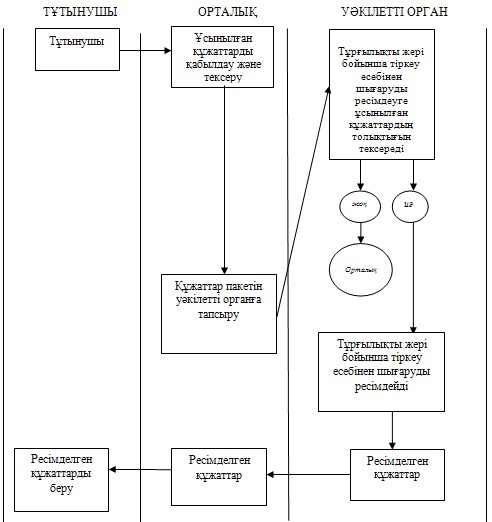 
					© 2012. Қазақстан Республикасы Әділет министрлігінің «Қазақстан Республикасының Заңнама және құқықтық ақпарат институты» ШЖҚ РМК
				Негізгі үдерістің (жұмыс барысының, ағынының)  әрекеттері Негізгі үдерістің (жұмыс барысының, ағынының)  әрекеттері Негізгі үдерістің (жұмыс барысының, ағынының)  әрекеттері Негізгі үдерістің (жұмыс барысының, ағынының)  әрекеттері Негізгі үдерістің (жұмыс барысының, ағынының)  әрекеттері Негізгі үдерістің (жұмыс барысының, ағынының)  әрекеттері Негізгі үдерістің (жұмыс барысының, ағынының)  әрекеттері Негізгі үдерістің (жұмыс барысының, ағынының)  әрекеттері 1Әрекеттің (жұмыс барысының, ағынының) № 1234562ҚФБ-ның атауыОрталық, ҚАІІООрталық, ҚАІІООрталық, ҚАІІОКҚПБКҚПККҚПК3Әрекеттің (үдерістің, рәсімнің, операцияның) атауы және олардың сипаттамасыТұтынушының құжаттар пакетін қабылдау

 

 Тұтынушы Стандарттың 11-тармағында көрсетілген құжаттардың біреуін ұсынудан бас тарту кезінде, құжаттар тұтынушыға қайтарылады  Деректер базасы бойынша тексеру, өтінімді тіркеу, электрондық формулярды толтыру, фотосуретке түсіру, ЭСҚ-ны растау.  Қағаз формуляр толтырылған кезде дербес кодын, күнін және қолын қою. ҚАІІО-да 3 данада тізілім қалыптастыру, оның біріншісі номенклатуралық іске тігіледі, екіншісі және үшіншісі - формулярлармен бірге КҚПБ-ға (қағаз тасымалдағышта) беріледі.Ресімделген электрондық формуляр тексеру үшін КҚПБ-ға ХТҚ ТП «жұмыс орнының» коды арқылы беріледі Формулярларды толтырудың негізділігін тексеру, 3 данада жиынтық тізілім қалыптастыру, біріншісі номенклатуралық іске тігіледі, екіншісі және үшіншісі аудандық тізілімдермен және формулярлармен бірге КҚПК-ге (қағаз тасымалдағышта) жіберіледі.

Толтырылуының негізділігі тексерілгеннен кейін электрондық формуляр ХТҚ ТП-ның орталық торабына жіберіледі.КҚПБ-дан алынған жиынтық тізілімдерді ІІД КҚПБ-дан кіріс жиынтық тізілімдерді есепке алу кітабында тіркеу (қағаз тасымалдағышта) Жиынтық тізілімге енгізілген формулярларды, оның ішінде қағаз тасымалдағышта, толтырудың дұрыстығы мен негізділігін тексеру  4Аяқтау нысаны (деректер, құжат, ұйымдастырушылық-өкімдік шешімдер)Тұтынушының өтінішін тіркеуТұтынушыға толық емес құжаттардың пакетін қайтаруТұтынушыға өтінімді электрондық тіркеу талонын беру. Тұтынушыға формулярдың түбіртегін беруТізілім Жиынтық тізілім Кіріс тіркеу 

нөміріЖиынтық тізілімді қолтаңбамен растау5Орындау мерзімдері30 минут30 минут1 және 2-санаттағы жеделдік үшін – 1 жұмыс күні,

3-санат үшін – 2 жұмыс күні, жалпы тәртіппен – 5 жұмыс күні1 және 2-санаттағы жеделдік үшін – 1 жұмыс күні,

3-санат үшін – 2 жұмыс күні, жалпы тәртіппен – 5 жұмыс күні1 күн1 және 2-санаттағы жеделдік үшін – 1 жұмыс күні,

3-санат үшін – 2 жұмыс күні, жалпы тәртіппен – 5 жұмыс күніНегізгі үдерістің (жұмыс барысының, ағынының) әрекеттеріНегізгі үдерістің (жұмыс барысының, ағынының) әрекеттеріНегізгі үдерістің (жұмыс барысының, ағынының) әрекеттеріНегізгі үдерістің (жұмыс барысының, ағынының) әрекеттеріНегізгі үдерістің (жұмыс барысының, ағынының) әрекеттеріНегізгі үдерістің (жұмыс барысының, ағынының) әрекеттеріНегізгі үдерістің (жұмыс барысының, ағынының) әрекеттеріНегізгі үдерістің (жұмыс барысының, ағынының) әрекеттеріНегізгі үдерістің (жұмыс барысының, ағынының) әрекеттері178910111213142КҚПК«АӨО» РМККҚПККҚПККҚПБКҚПБҚАІІООрталық3Аудандық тізілімдермен бірге жиынтық тізілімнің бірінші данасын номенклатуралық іске тігу, екінші данасын аудандық тізілімдермен және формулярлармен бірге «АӨО» РМК-ға жіберуҚұжаттарды дайындау, оларды формулярлармен, дайындалған құжаттардың тізілімімен және жиынтық тізілімнің данасымен бірге КҚПК-ге жіберуДайындалған құжаттардың тізілімдерін тіркеу, жіберуге арналған тізілім қалыптастыруЖіберуге арналған тізілімді дайындалған құжаттардың тізілімдерімен, дайын құжаттармен, формулярлармен және қағаз тасымалдағышта ресімделгендер үшін – жиынтық тізілімнің данасымен бірге аудандықтармен бірге КҚПБ-ға жіберуЖіберуге арналған тізілімді және жиынтық тізілімнің үшінші данасын номенклатуралық іске тігуДайындалған құжаттардың тізілімін дайын құжаттармен, формулярлар-мен және ҚАІІО тізілімінің данасымен бірге ҚАІІО-ға жіберуДайындалған құжаттардың тізілімін дайын құжаттармен, формулярлармен бірге халыққа қызмет көрсету орталықтарына жіберу.

Формулярларды ҚАІІО-ның картотекасына енгізуТұтынушыға дайындалған құжаттарды беру4Ілеспе хат Дайын құжаттарЖіберуге арналған тізілім Тізілімді жіберу үшін КҚПБ-ға жолдауІлеспе тізілім Ілеспе тізілім Ілеспе тізілім Ілеспе тізілім 51 күн 1-санаттағы жеделдік үшін – 1 жұмыс күні,

2-санат үшін – 3 жұмыс күніне дейін,

3-санат үшін – 5 жұмыс күніне дейін, жалпы тәртіппен – 10 жұмыс күніне дейін1, 2, 3-санаттардағы жеделдік үшін – күн сайын, жалпы тәртіппен – 5 жұмыс күніне дейін 1, 2, 3-санаттардағы жеделдік үшін – күн сайын, жалпы тәртіппен – 5 жұмыс күніне дейін1 күн1 күн1 күн10 минутНегізгі үдерістің (жұмыс барысының, ағынының) әрекеттеріНегізгі үдерістің (жұмыс барысының, ағынының) әрекеттеріНегізгі үдерістің (жұмыс барысының, ағынының) әрекеттеріНегізгі үдерістің (жұмыс барысының, ағынының) әрекеттеріҚАІІО, ОрталықКҚПБКҚПБ«АӨО» РМК1. Тұтынушы ұсынған құжаттар пакетін қабылдау және тексеру4. Формулярды толтырудың дұрыстығы мен негізділігін тексеру, 3 данада жиынтық тізілім қалыптастыру, біріншісі номенклатуралық іске тігіледі, екіншісі және үшіншісі формулярлармен бірге КҚПК-ге жіберіледі. 5. КҚПБ-дан алынған жиынтық тізілімдерді ІІД КҚПБ-дан кіріс жиынтық тізілімдерді есепке алу кітабына тіркеу8. Құжаттарды дайындау, оларды формулярлармен, дайындалған құжаттардың тізілімімен және жиынтық тізілімнің данасымен бірге КҚПК-ге жіберу. 2. Деректер базасы бойынша жеке басты сәйкестендіру, өтінімді тіркеу, толтыру, электрондық формулярды ЭСҚ-мен растау. Тұтынушыға тіркеу талонын беру.11. Жіберуге арналған тізілімді және жиынтық тізілімнің үшінші данасын номенклатуралық іске тігу6. Жиынтық тізілімге енгізілген формулярларды, оның ішінде қағаз тасымалдағышта, толтырудың дұрыстығы мен негізділігін тексеру, іздестірудегілердің деректер базасы бойынша тұтынушыларды тексеру 3. ҚАІІО-ның тізілімін 3 данада қалыптастыру, біріншісі номенклатуралық іске тігіледі, екіншісі және үшіншісі қағаз формулярлармен бірге КҚПБ-ға жіберіледі.

Ресімделген электрондық формуляр ХТҚ ТП-ның коды арқылы ХТҚ ТП-ның орталық торабына жіберіледі. 12. Дайындалған құжаттардың тізілімдерін дайын құжаттармен, формулярлармен және ҚАІІО тізілімінің данасымен бірге ҚАІІО-ға жіберу7. Жиынтық тізілімнің бірінші данасын аудандық тізілімнің бір данасымен номенклатуралық іске тігу, екінші данасын аудандық тізілімдермен және формулярлармен бірге «АӨО» РМК-ға жіберу13. Дайындалған құжаттардың тізілімдерін дайын құжаттармен, формулярлармен бірге ХҚКО-ға жіберу. Формулярларды ҚАІІО-ның картотекасына енгізу9. Дайындалған құжаттардың тізілімін тіркеу, жіберуге арналған тізілім қалыптастыру14. Тұтынушыға дайындалған құжаттарды беру10. Жіберуге арналған тізілімді дайындалған құжаттардың тізілімдерімен, дайын құжаттармен, формулярлармен және қағаз тасымалдағышта ресімделгендер үшін – жиынтық тізілімнің данасымен бірге аудандықтармен бірге КҚПБ-ға жіберуНегізгі үдеріс (жұмыс барысы, ағыны)  Негізгі үдеріс (жұмыс барысы, ағыны)  Негізгі үдеріс (жұмыс барысы, ағыны)  ҚАІІОКҚПБКҚПК1. Тұтынушының құжаттар пакетін қабылдау және тексеру4. Формулярды толтырудың дұрыстығы мен негізділігін тексеру, 3 данада жиынтық тізілім қалыптастыру, біріншісі номенклатуралық іске тігіледі, екіншісі және үшіншісі формулярлармен бірге КҚПК-ге жіберіледі. 5. КҚПБ-дан алынған жиынтық тізілімдерді ІІД КҚПБ-дан кіріс жиынтық тізілімдерді есепке алу кітабына тіркеу 2. Деректер базасы бойынша жеке басты сәйкестендіру, өтінімді тіркеу, толтыру, электрондық формулярды ЭСҚ-мен растау. Тұтынушыға тіркеу талонын беру 8. Формулярды ҚАІІО-ға жіберу 6. Жиынтық тізілімге енгізілген формулярларды, оның ішінде қағаз тасымалдағышта, толтырудың дұрыстығы мен негізділігін тексеру, деректер базасы бойынша тұтынушыларды тексеру 3. ҚАІІО-да 3 данада тізілім қалыптастыру, біріншісі номенклатуралық іске тігіледі, екіншісі және үшіншісі формулярлармен бірге КҚПБ-ға жіберіледі.7. Негізсіз құжаттандыру фактілері анықталған кезде – формулярды КҚПБ-ға қайтару9. Формулярды жою немесе күшін жою, жою туралы акт жасау және оны қағаз тасымалдағышта номенклатуралық іске тігуНегізгі үдерістің (жұмыс барысының, ағынының) әрекеттеріНегізгі үдерістің (жұмыс барысының, ағынының) әрекеттеріНегізгі үдерістің (жұмыс барысының, ағынының) әрекеттеріНегізгі үдерістің (жұмыс барысының, ағынының) әрекеттері1Әрекеттің (жұмыс барысының, ағынының) №122ҚФБ-ның атауыОрталық ҚАІІО3Әрекеттің (үдерістің, рәсімнің, операцияның) атауы және олардың сипаттамасыТұтынушының құжаттар пакетін қабылдау және тексеруҚазақстан Республикасы азаматының уақытша жеке куәлігін ресімдеу, күнін, лауазымын және қолын қою4Аяқтау нысаны (деректер, құжат, ұйымдастырушылық-өкімдік шешім) Қазақстан Республикасы азаматының уақытша жеке куәлігін беруҚазақстан Республикасы азаматының уақытша жеке куәлігін беруді есепке алу журналында тіркеу5Орындау мерзімдері10 минут1 жұмыс күніНегізгі үдеріс (жұмыс барысы, ағыны)  Негізгі үдеріс (жұмыс барысы, ағыны)  Орталық ҚАІІО1. Тұтынушының құжаттар пакетін қабылдау және тексеру 2. Қазақстан Республикасы азаматының уақытша жеке куәлігін ресімдеу, күнін, лауазымын және қолын қою 4. Қазақстан Республикасы азаматының уақытша жеке куәлігін беру3. Қазақстан Республикасы азаматының уақытша жеке куәлігін беруді есепке алу журналында тіркеуНегізгі үдеріс (жұмыс барысы, ағыны)  Негізгі үдеріс (жұмыс барысы, ағыны)  Орталық ҚАІІО1. Тұтынушының құжаттар пакетін қабылдау және тексеру2. Қазақстан Республикасы азаматының уақытша жеке куәлігін алуға тұтынушы ұсынған құжаттардың дұрыстығы мен негізділігін тексеру4. Тұтынушыға құжаттарды қайтару3. Стандарттың 11-тармағында көрсетілген құжаттардың бірін тұтынушының ұсынбау фактілері анықталған кезде құжаттар пакеті Орталыққа қайтарылады.Негізгі үдерістің (жұмыс барысының, ағынының) әрекеттеріНегізгі үдерістің (жұмыс барысының, ағынының) әрекеттеріНегізгі үдерістің (жұмыс барысының, ағынының) әрекеттеріНегізгі үдерістің (жұмыс барысының, ағынының) әрекеттері1Әрекеттің (жұмыс барысының, ағынының) №122ҚФБ-ның атауыОрталық ҚАІІО3Әрекеттің (үдерістің, рәсімнің, операцияның) атауы және олардың сипаттамасыТұтынушы ұсынған құжаттарды қабылдау және толықтығын тексеруТұтынушыға  тіркеуді ресімдеу4Аяқтау нысаны (деректер, құжат, ұйымдастырушылық-өкімдік шешім)Тіркеу туралы құжаттарды тұтынушыға беруТұрғылықты жері бойынша адамды тіркеу туралы мәліметтерді ХТҚ ТП-ның ақпараттық жүйесіне енгізу5Орындау мерзімдері10 минут1 жұмыс күніНегізгі үдеріс (жұмыс барысы, ағыны)  Негізгі үдеріс (жұмыс барысы, ағыны)  Орталық ҚАІІО1. Тұтынушының құжаттарын қабылдау және тексеру 2. Тұтынушыға тiркеуді ресімдеу. 4. Қазақстан Республикасының азаматын тiркеу құжаттарын тұтынушыға беру3. Тұрғылықты жері бойынша тұтынушының тіркеу туралы мәліметтерді ХТҚ ТП-ның ақпараттық жүйесіне енгізуНегізгі үдеріс (жұмыс барысы, ағыны)Негізгі үдеріс (жұмыс барысы, ағыны)ХҚКОҚАІІО1. Тұтынушының құжаттарын қабылдау және тексеру 2. Тұрғылықты жері бойынша тiркеуге тұтынушы ұсынған құжаттардың дұрыстығы мен негізділігін тексеру 4. Қазақстан Республикасының азаматын тiркеу құжаттарын тұтынушыға беру3. Стандарттың 11-тармағында көрсетілген құжаттардың бірін тұтынушының ұсынбау фактілері анықталған кезде құжаттар пакеті ХҚКО-ға қайтарылады.Негізгі үдерістің (жұмыс барысының, ағынының) әрекеттері Негізгі үдерістің (жұмыс барысының, ағынының) әрекеттері Негізгі үдерістің (жұмыс барысының, ағынының) әрекеттері Негізгі үдерістің (жұмыс барысының, ағынының) әрекеттері 1Әрекеттің (жұмыс барысының, ағынының) №122ҚФБ-ның атауыОрталық ҚАІІО3Әрекеттің (үдерістің, рәсімнің, операцияның) атауы және олардың сипаттамасыТұтынушы ұсынған құжаттарды қабылдау және толықтығын тексеруТұтынушыны тіркеу есебінен шығаруды ресімдеу4Аяқтау нысаны (деректер, құжат, ұйымдастырушылық-өкімдік шешім) Тіркеу есебінен шығару туралы құжаттарды тұтынушыға беруТұрғылықты жері бойынша тіркеу есебінен шығару туралы мәліметтерді ХТҚ ТП-ның ақпараттық жүйесіне енгізу 5Орындау мерзімдері10 минут1 жұмыс күніНегізгі үдеріс (жұмыс барысы, ағыны)  
Орталық ҚАІІО1. Тұтынушының құжаттарын қабылдау және тексеру 2. Қазақстан Республикасының азаматын тiркеу есебiнен шығаруды ресімдеу.4. Тiркеу есебiнен шығару құжаттарын тұтынушыға беру3. Тұрғылықты жері бойынша тұтынушының тіркеу туралы мәліметтерді ХТҚ ТП-ның ақпараттық жүйесіне енгізуНегізгі үдеріс (жұмыс барысы, ағыны)
Орталық ҚАІІО1. Тұтынушының құжаттарын қабылдау және тексеру 2. Тұрғылықты жері бойынша тiркеу есебiнен шығаруға тұтынушы ұсынған құжаттардың дұрыстығы мен негізділігін тексеру4. Тiркеу есебiнен шығару құжаттарын тұтынушыға беру3. Стандарттың 11-тармағында көрсетілген құжаттардың бірін тұтынушының ұсынбау фактілері анықталған кезде құжаттар пакеті Орталыққа қайтарылады.